TÀI LIỆU HƯỚNG DẪN SỬ DỤNG CHI TIẾTI. Truy cập vào trang webBước 1: Mở trình duyệt web: Cốc cốc hoặc Google Chorm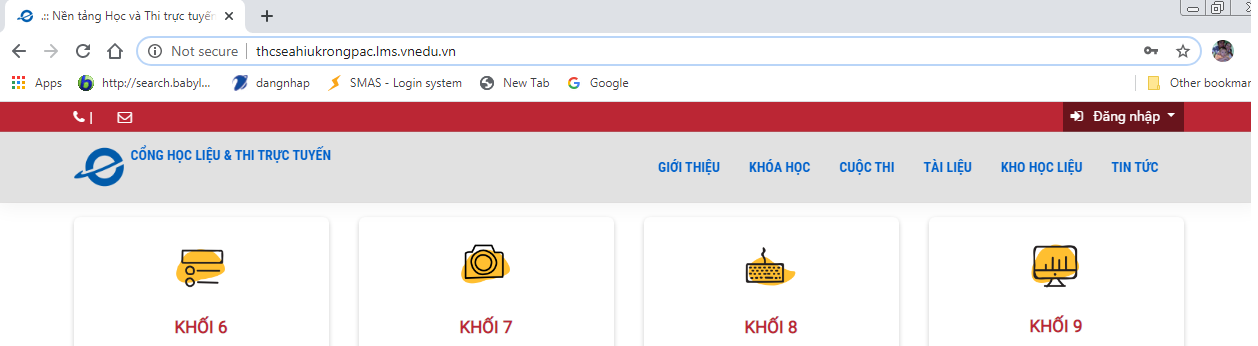 Bước 3: Nhấn EnterII. Đăng nhập vào tài khoản cá nhân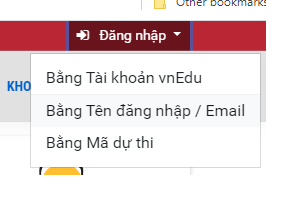 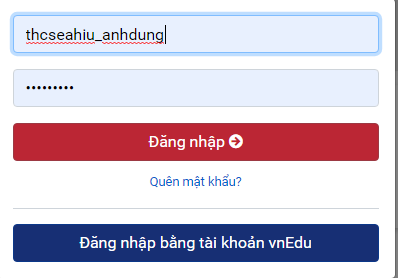 III. Đưa bài giảng, bài tập, bài kiểm tra lên khóa học (gồm các bước)1. Tạo danh mục khóa học: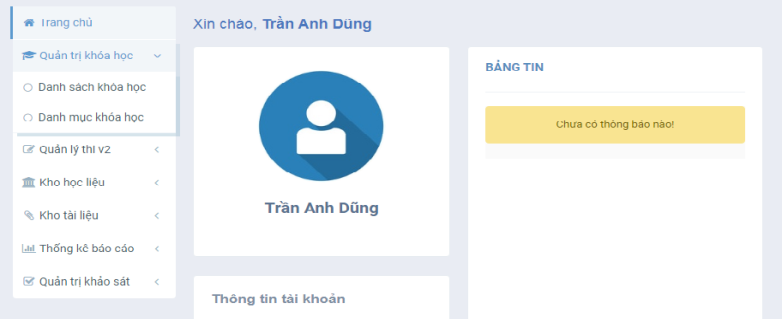 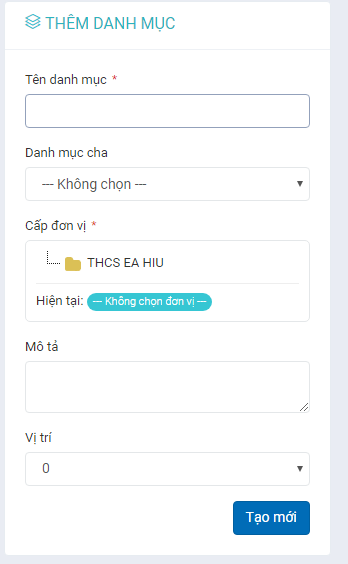 2. Tạo danh sách khóa học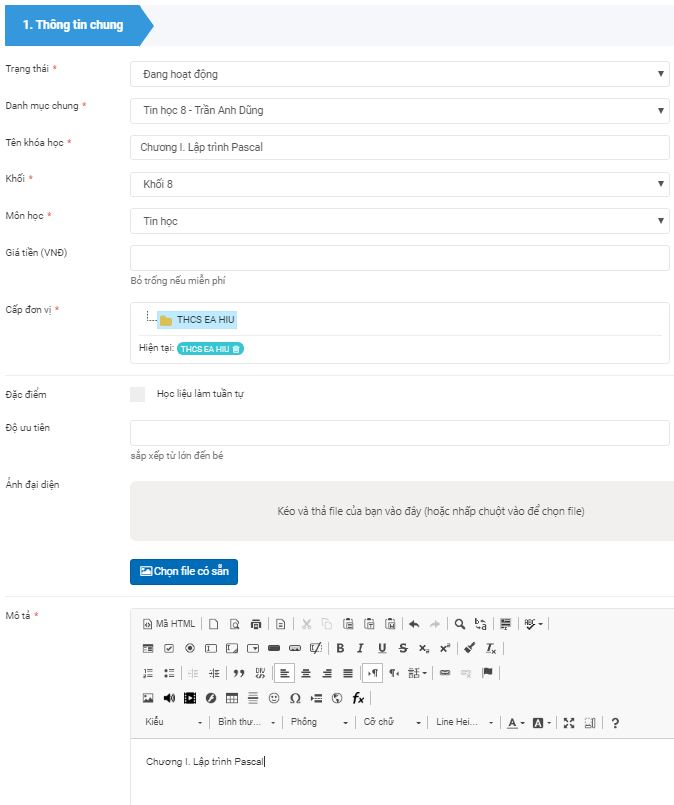 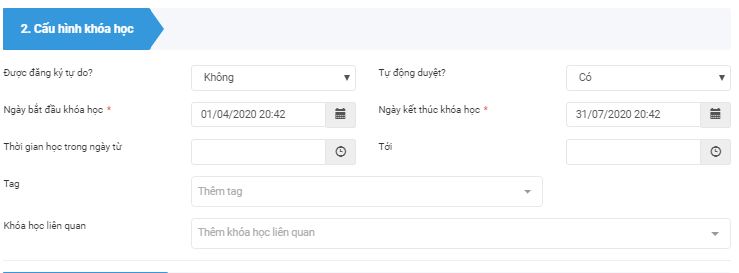 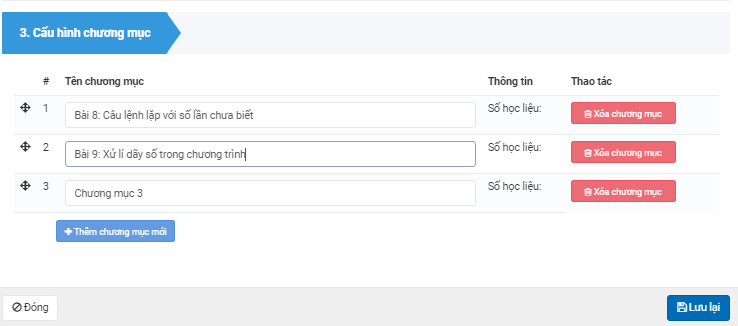 3. Đưa bài giảng, bài tập, bài kiểm tra lên khóa học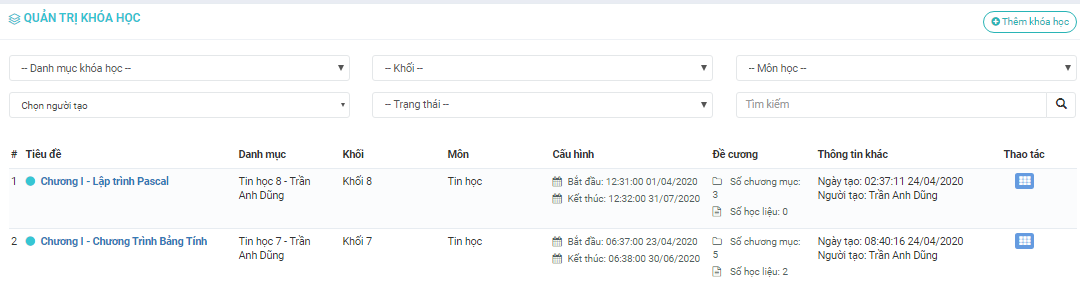 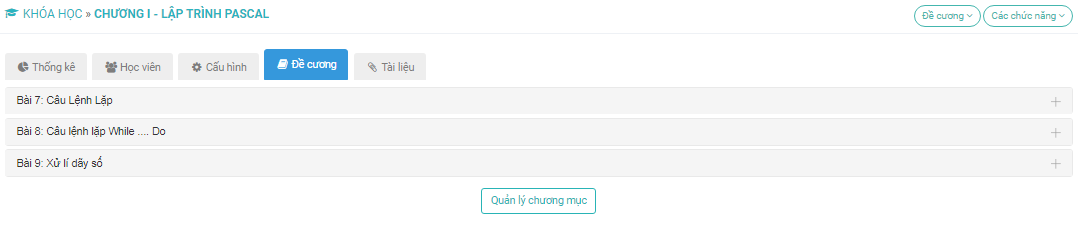 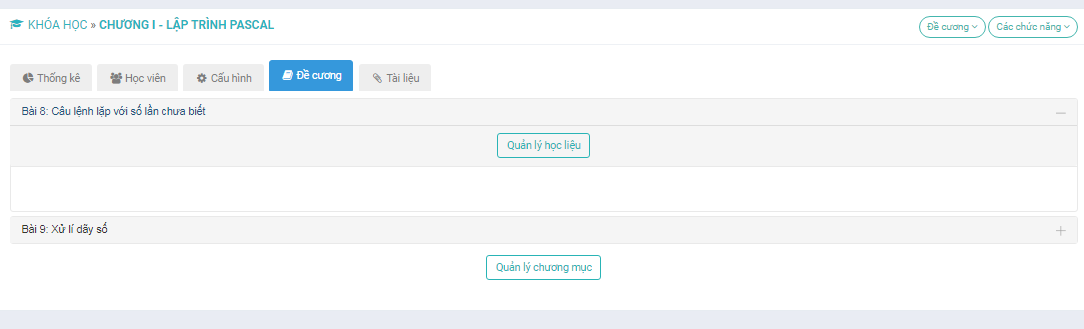 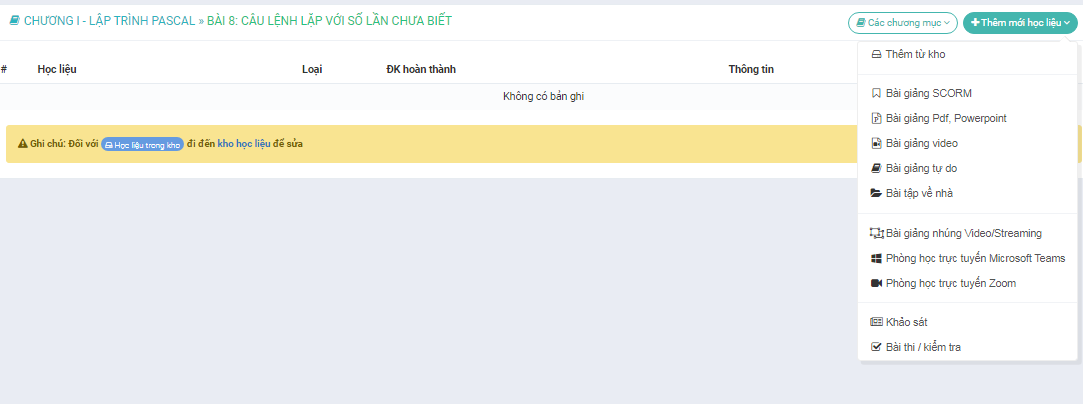 * Đưa 1 bài giảng PowerpointB1: Nháy chọn Đưa bài giảng Powerpoint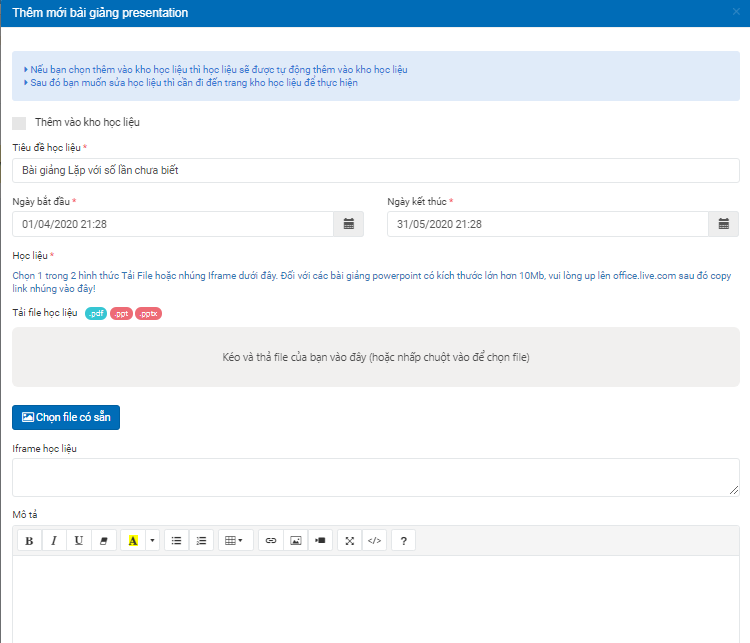 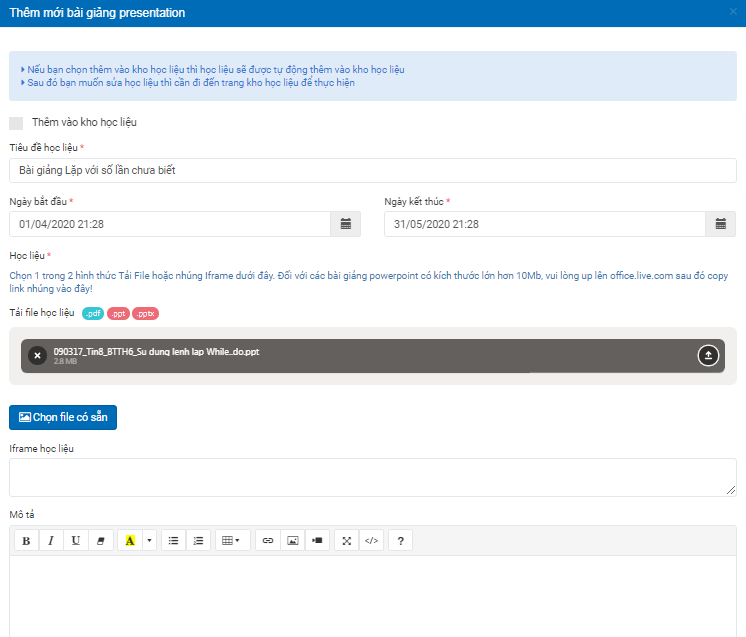 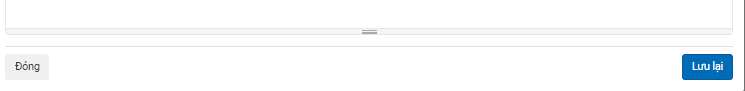 Chú ý: Tương tự ta đưa bài giảng Video, Bài tập, Kiểm tra,…4. Chọn học sinh để học bài giảng, bài tập, bài kiểm,… của mình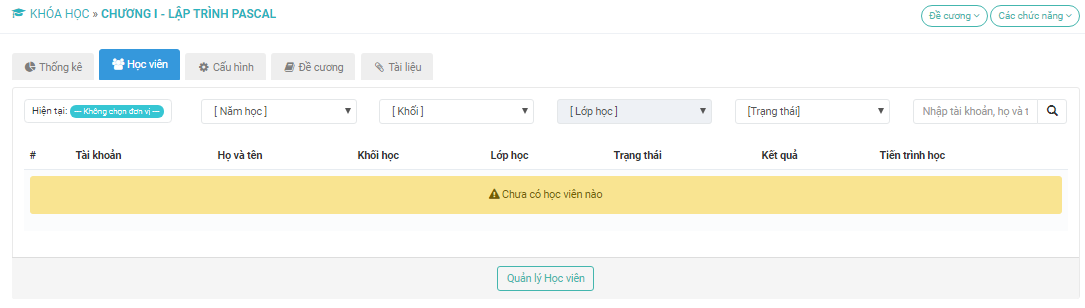 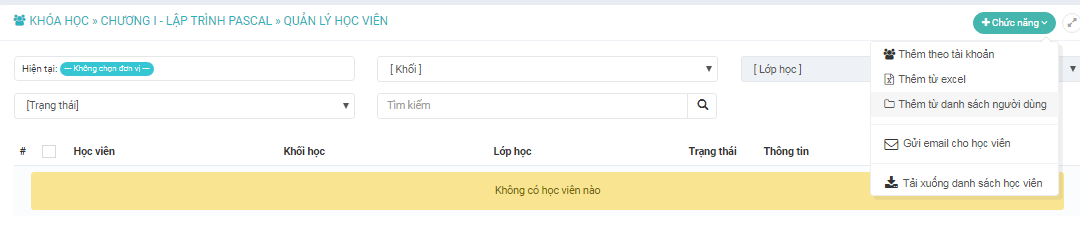 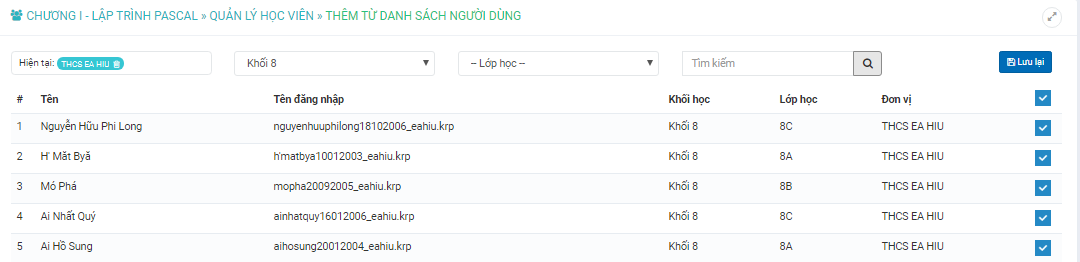 Chú ý: Để xóa khóa học thì ta thực hiện như sau: 